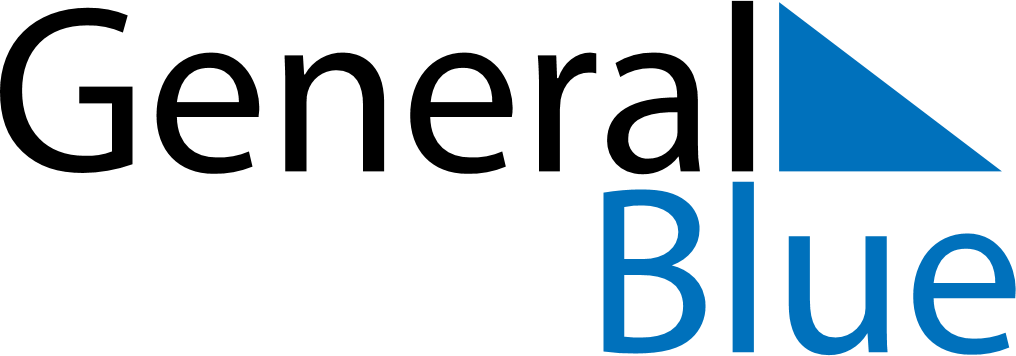 July 2024July 2024July 2024July 2024New ZealandNew ZealandNew ZealandMondayTuesdayWednesdayThursdayFridaySaturdaySaturdaySunday123456678910111213131415161718192020212223242526272728293031